భారతీయ సాంకేతిక విజ్ఞాన సంస్థ హైదరాబాద్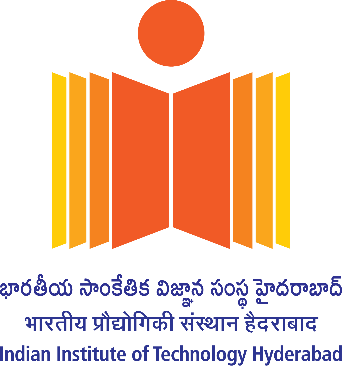 కంది - ౫౦౨౨౮౪, సంగారెడ్డి, తెలంగాణ, భారతదేశముఫోను: (౦౪౦) ౨౩౦౧౬౦౫౫; भारतीय प्रौद्योगिकी संस्थान हैदराबादकंडी - ५०२२८४, संगारेड्डी, तेलंगाना, भारतफोन: (०४०) २३०१ ६०५५Indian Institute of Technology HyderabadKandi – 502284, Sangareddy, Telangana, INDIAPhone: (040) 2301 6055Date: 29.03.2023ToMs. Kavita ChauhanUnder SecretaryMinistry of Education	Department of Higher EducationShastri Bhawan, New Delhi Sub: Lok Sabha Starred Question No.441 to be answered on 03.04.2023 regarding Vacant Posts in IITs / NITs           Ref: Email dated 29.03.2023Dear Ms. Kavita Chauhan Ji,	With reference to the email cited above, the point wise replies sought pertaining to IIT Hyderabad is as follows:(a) the number of Indian Institutes of Technology and National Institutes of Technology across the country in which the post of Chairman and other posts in the Board of Governors are lying vacant;Reply: Inputs for part (a) have been filled in the google form.(b) whether the Government has fixed any time limit for filling up the vacant posts; andReply: MoE may like to reply(c) if so, the details thereof and if not, the reasons therefor?Reply: NAYours faithfully,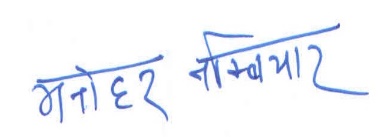 		Cmde. Manohar Nambiar (Retd.)Registrar 